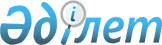 О внесении изменения в постановление Правительства Республики Казахстан от 11 июня 2003 года N 565Постановление Правительства Республики Казахстан от 7 января 2004 года N 13      Правительство Республики Казахстан постановляет: 

      1. Внести в постановление  Правительства Республики Казахстан от 11 июня 2003 года N 565 "Об утверждении Программы перехода на единый номер физического (юридического) лица (идентификационный номер (бизнес-идентификационный номер)) в целях создания Национальных реестров Республики Казахстан" (САПП Республики Казахстан, 2003 г., N 26, ст. 247) следующее изменение: 

      в Программе перехода на единый номер физического (юридического) лица (идентификационный номер (бизнес-идентификационный номер)) в целях создания Национальных реестров Республики Казахстан, утвержденной указанным постановлением: 

      в разделе 8 "План мероприятий по реализации Программы": 

      в строке, порядковый номер 1, графу "Срок исполнения (реализации)" изложить в следующей редакции: 

      "до 1 марта 2004 года". 

      2. Настоящее постановление вступает в силу со дня подписания.       Премьер-Министр 

      Республики Казахстан 
					© 2012. РГП на ПХВ «Институт законодательства и правовой информации Республики Казахстан» Министерства юстиции Республики Казахстан
				